UPTON BY CHESTER AND DISTRICT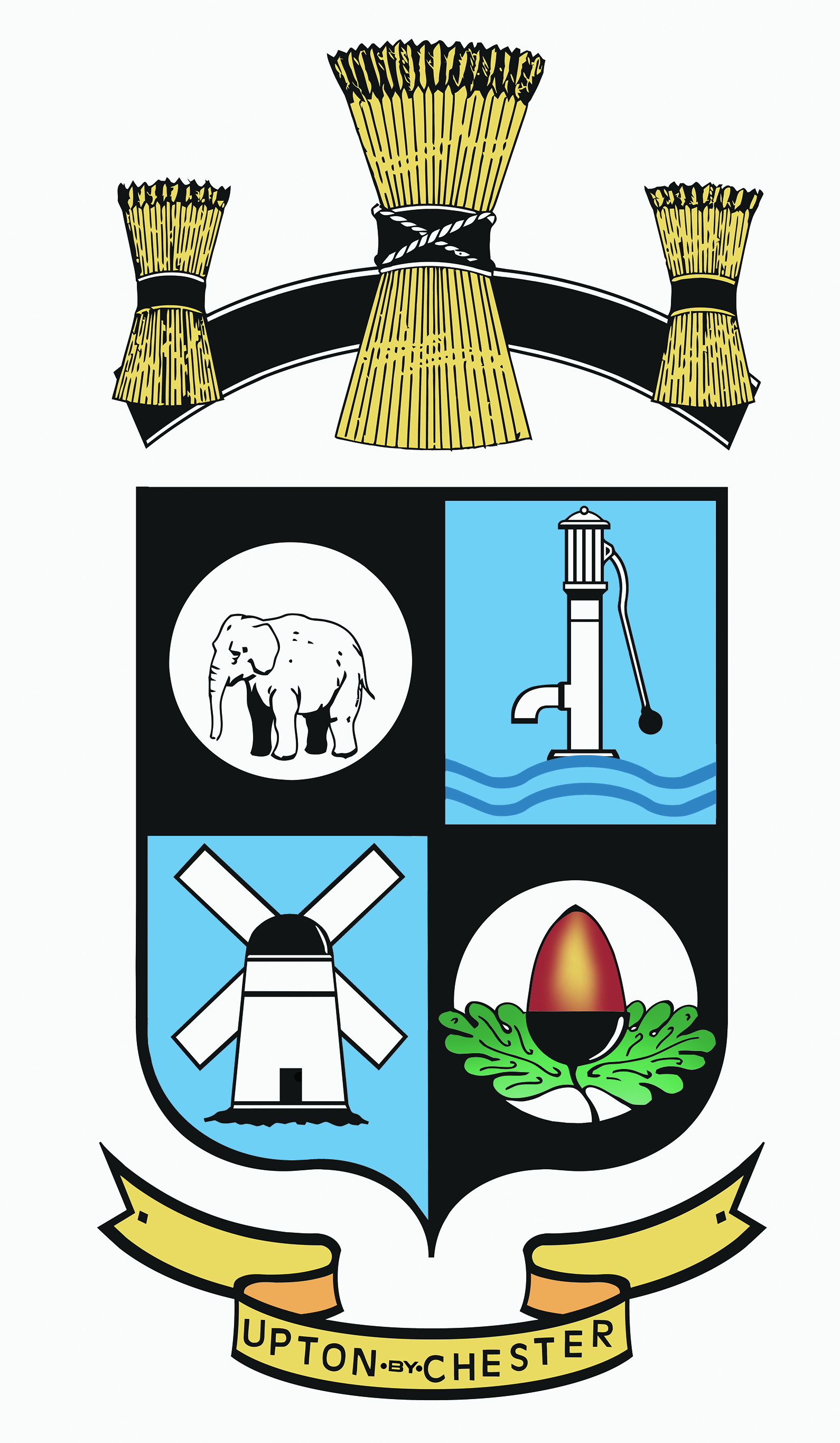 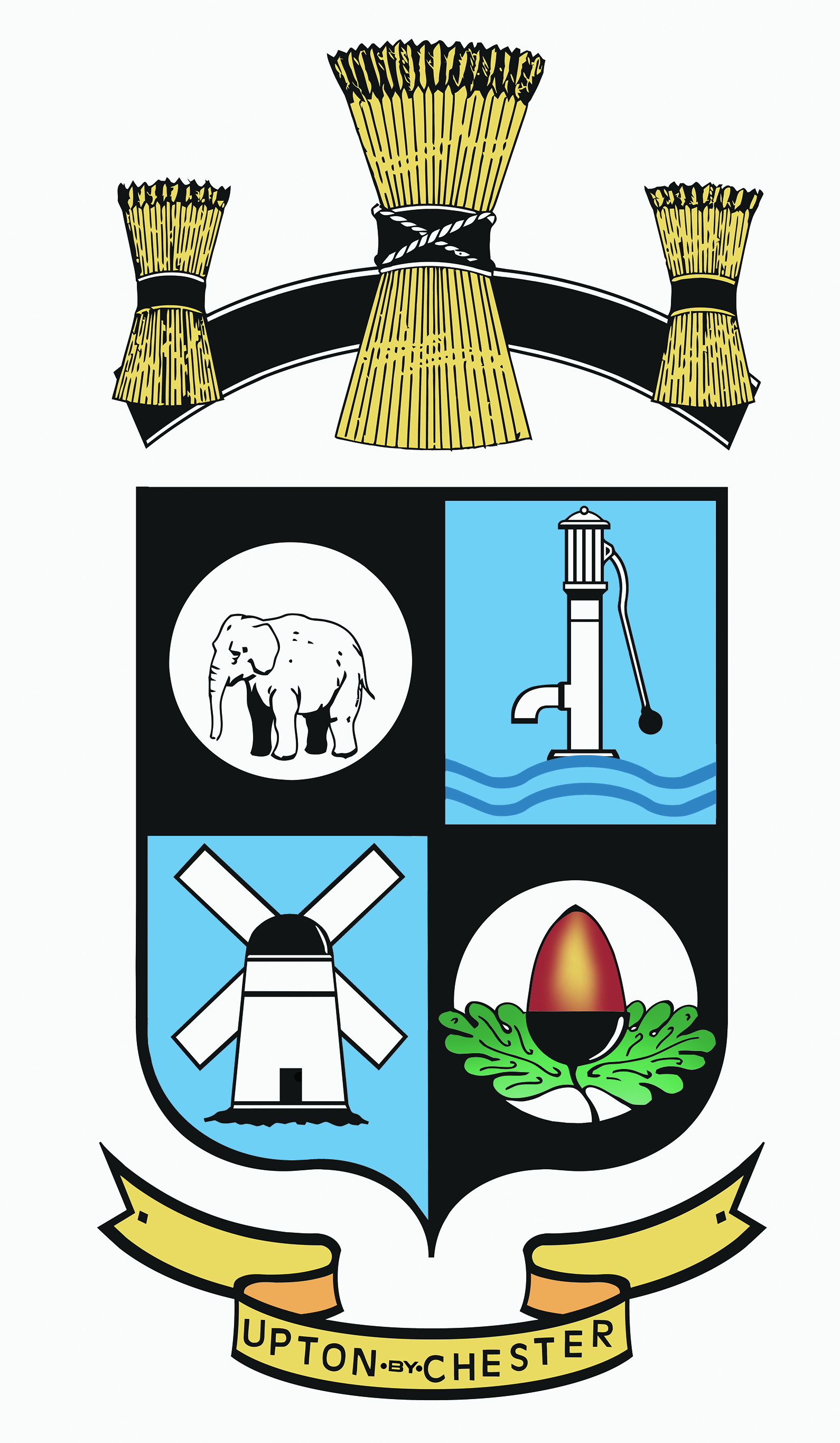  PARISH COUNCIL18 Gladstone RoadChesterCH1 4BY07584415343Email: clerk@uptonbychester.org.ukMinutes of the meeting of Upton by Chester and District Parish Council’s QE II Playing Field Sub-Committee, held on Monday 28 May 2019, 6.30pm, at Upton Pavilion, Upton, Chester.Present: Cllr Bennion (Chairman), Cllr Evans, Cllr Hulmes and Cllr Houlbrook.In attendance: Suzi Pollard (Clerk).1. ELECT A CHAIRMAN.Nominations were received for Cllr Bennion, proposed by Cllr Houlbrook, seconded by Cllr Evans.Resolved: Cllr Bennion will be the Chair of this committee for the year ahead.2. ELECT A VICE CHAIRMAN.Nominations were received for Cllr Evans, proposed by Cllr Houlbrook, seconded by Cllr Bennion.Resolved: Cllr Evans will be the Chairman of this committee for the year ahead.3. APOLOGIES FOR ABSENCE.No apologies for absence were received. All present.4. DECLARATIONS OF INTEREST.No declarations of interest were made.5. MINUTES.Resolved: the Minutes of the meeting held on 29thApril 2019 were approved as a correct record and will be signed by the Chairman at the next meeting.Proposed by Cllr Bennion, seconded by Cllr Houlbrook.6. GRANT APPLICATION.The application for funding from the Lottery Fund has been rejected. The clerk provided information on the feedback from the local funding officer.Resolved: noted; the advice will be taken into consideration before other grant applications are submitted.7. MEETING WITH GROUNDS MAINTENANCE AND PROPERTY DEVELOPER.The Chair reported on a meeting held with the Parish Council grounds maintenance contractor (Walkers Landscapes) and a property developer where a more comprehensive and expansive approach to some of the QE II project was discussed.This included full consideration of drainage issues on the playing field, information contained in the FA Inspection Report and how all aspects of the larger project may be planned, costed and consulted on.The grant application process was also discussed as the developer has some experience in securing grant funding.The Parish Council is advised to make use of professional organisations in designing and planning the long term project; this will include a significant cost of up to £10,000.Resolved: that the committee will report back to the Parish Council at the next meeting.8. NEXT STEPS / ACTIONS.Resolved: the clerk will contact CW&C officers who may offer some advice on the use of the playing field; also a specialist in playing field management and maintenance.The committee will await further information from Walkers Landscapes.The clerk will contact the playground project manager for an update.9. DATE AND TIME OF THE NEXT MEETING.Resolved: the date and time of the next meeting will be held on 8th July at 6.30pm.